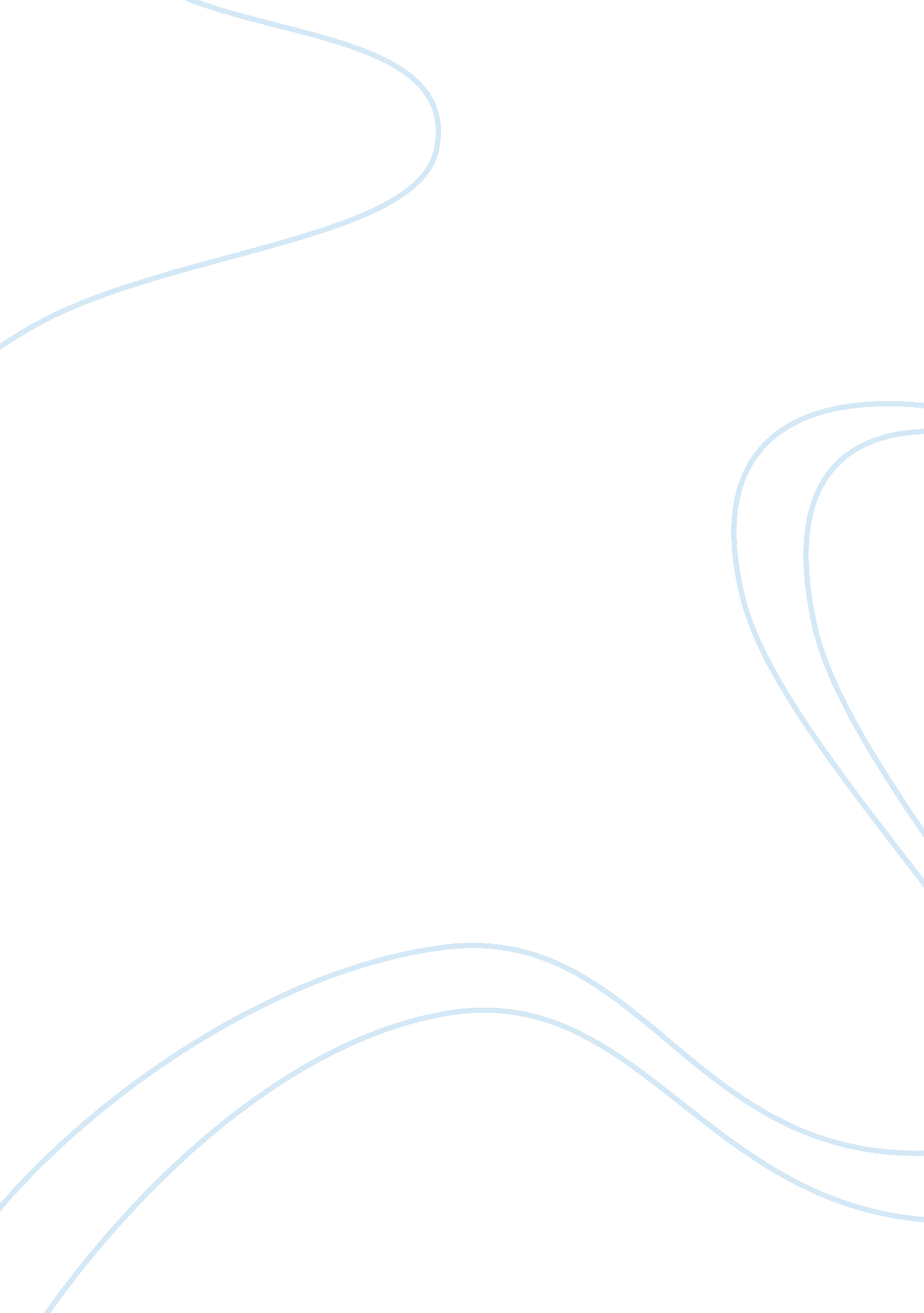 Present and evaluate j.c. maxwells version of the golden rule as discussed in cla...Philosophy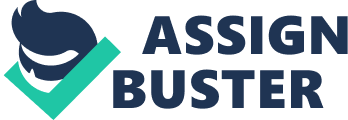 Philosophy, Essay In the Preface, one gets the clincher for what the book, “ Theres No Such Thing As " Business" Ethics: Theres Only One Rule For Making Decisions,” by John C. Maxwell stands for. He writes, “ Ethics is ethics. If you desire to be ethical, you live it by one standard across the board.” (Preface) People generally live life in compartments. They formulate one set of ethical rules for one segment of life, and another set for the other. People crave for success, even at the cost of outsmarting others. Winning is the goal but it cannot be the be-all and end-all of life and by sacrificing ethics and integrity. What you do is important; but how you do, what you do is more important. Meaning, the process of living is supreme than achieving success in life. 
In business, seeking wealth is perfect. What is inappropriate is the intentional manipulation of business practices to deceive others. Desires are not bad; but motivated desires and causing intentional pain to others to secure monetary gains is undesirable. Great business projects are fine, but the prerequisite about such projects is creating noble individuals to implement them. 
When ethics is the foundation stone of an individual viewed from perception of life as a whole, nothing can go wrong for such an individual. He can be a businessman, politician, bureaucrat, farmer etc. The fundamental rules of ethics will not change, only their application in a particular situation may vary. Scandals originate in the heart. An individual must have a cause to be ethical, the heart to be ethical, and pursue the ethical principles with grit, stamina and heroism, and finally receive the rewards or any other types of accruing results with a balanced mental attitude. Even if the results are not favorable in a given situation, one will have the inner satisfaction of following the Golden Rule of ethics. One has to be truthful at all times and at all costs and avoid ‘ pressure, pleasure, power, pride and skewed priorities’, to uphold the Golden Rule. In that ideal situation, societal environment will be scandal-free. 

Works Cited 
Maxwell, John C. Theres No Such Thing As " Business" Ethics: Theres Only One Rule For 
Making Decisions. Center Street; First Edition, August 2003. 